Stretching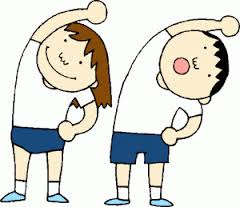 break!